TITLE (Arial 14, capital letters, bold, single space, center alignment, maximum 3 lines)A. Domínguez-Martín,1 J.M. González-Pérez,2 … (Arial 12, bold, single space, center alignment)1 Affiliation and address (Arial 10, italics, single space)2 Affiliation and address (Arial 10, italics, single space)Email: (corresponding author, Arial 11, italics, single space, center alignment)Keywords: (Arial 10, italics, maximum 5 words)Abstract should allow the assessment of the scientific relevance of the communication. Please use Arial 11pt, single space, justified alignment. Each paragraph will start with 1 cm indentation. Maximum length: 1 DIN A4 page. One space will be left between the email of the corresponding author and the keywords, and another space between the keywords and the beginning of the body of the abstract. Margins: 2.5 cm top and bottom, 3 cm left and right. Template margins should not be altered. Abstract may contain figures, graphs and tables. Use font and symbols large enough to be readable. Authors are responsible for the placement and appearance of graphic. The use of colours is allowed.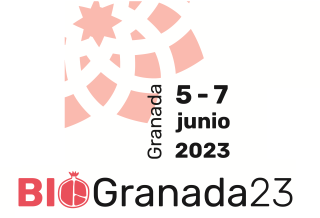 Figure 1. Example Figure caption (Arial 10pt, center).Abstracts should be submitted by e-mail to biogranada23@gmail.com. We encourage authors to send both the pdf and the editable Word file (in doc or docx formats). Files should be named according to "Surname_name_abstract.extension", where the family name and name corresponds to the presenting author.References must be indicated by number in square brackets, before the punctuation marks, and will be added at the end of the text, below the line, in the format indicated below for journals [1] and books [2] (Arial 10pt). Please do not use Word's automatic functions to number and add footnote references.Acknowledgements: (Arial, 10pt, italics)[1] A. Autor1, A. Autor2, A. Autor3. Revista. Pub. 20**, Vol., XXX-XX.[2] A. Autor1, A. Autor2. Título de libro. nº ed., Editorial, Ciudad. 20